IDEAS PARA UNHA HOMILÍA CON NENOS26 SETEMBRO 2021Se che fai dano, Desconéctate1. VER: Cadeas que matan- Fano no debuxo deste domingo preséntanos ataduras que poden danarnos e destruírnos. Fálanos das apostas nas que a algúns se lles vai tanto diñeiro, a necesidade de mercar e mercar (consumismo), o sexo cando é procura irrefreable de pracer e gozar a custa de quen sexa ou a guerra (violencia, facer dano ao outro ou á súa vida). A que cadeas destas estou conectado? Por que me danan? 2. XULGAR: Desconéctate do que te dana -No evanxeo de hoxe Xesús dinos que "se a túa man, ou teu pé ou o teu ollo che fan caer, córtaos". E recórdanos ademais: “o que non está contra nós, está a favor noso”.QUE NOS QUERE DICIR XESÚS? - Non tomemos ao pé da letra a frase de cortar mans e pés, aprendamos a interpretalo. Non podemos mutilar o noso corpo a non ser que por enfermidade o realice o médico: un cancro, etc.- Pero se que debemos revisar que escravitudes hai na nosa vida que nos están matando, ou están debilitando a nosa fe, ou van en contra dos valores que profesamos. Hai que desconectarse a tempo, podar a fondo. O pecado é unha gangrena que, ás veces, precisa unha intervención radical. E aprendamos a utilizar as mans para servir, os pés para achegarnos e os ollos para ver con mirada de misericordia.- A frase “o que non está contra nós, está a favor noso”, debe crear en nós unha actitude aberta e inclusiva. Aprendamos a colaborar con todos, contribuamos á construción dunha sociedade máis humana, apoiando iniciativas, buscando puntos de encontro. Respecta, desculpa, comprende, sé tolerante, acolle e integra e sobre todo colabora con todos... aínda que “non sexan dos nosos”.                     Que che pide o evanxeo de hoxe?3. ACTUAR: Con amplitude de miras - Aprendamos a a ser abertos, tolerantes, invitemos a alguén da clase doutro país. - En grupo dialogade como facer realidade o que dicía o papa Xoán XXIII: “buscade máis o que nos une que o que nos separa”. - Dialogamos tamén que persoas ao noso ao redor están máis necesitadas de acollida, de integración e vemos que facer. - Pedimos a Xesús que o saibamos descubrir nos outros, nos que son “distintos”. - Nas ofrendas presentamos un estoxo de cores representando a diversidade, as diferenzas que existen no mundo.                                         Que estás disposto a facer?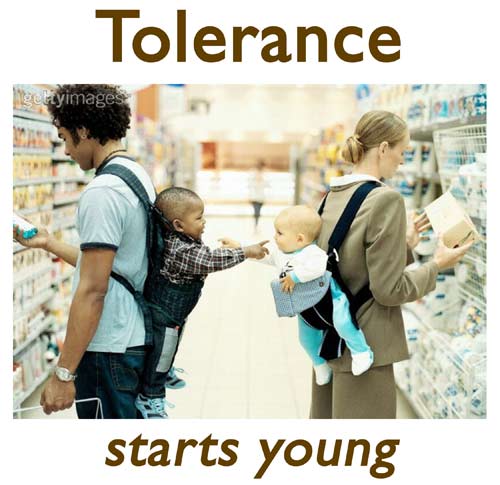 LECTURASNúmeros 11, 2 5-29: Estás celoso de min? Oxalá todo o pobo fose profeta!Naqueles es días, o Señor baixou na nube, falou con Moisés e, apartando algo do espírito que posuía, pasoullo aos setenta anciáns. Ao pousarse sobre eles o espírito, puxéronse a profetizar deseguido. Quedaran no campamento dous do grupo, chamados Eldad e Medad. Aínda que estaban na lista, non tiñan acudido á tenda. Pero o espírito pousouse sobre eles, e puxéronse a profetizar no campamento. Un rapaz correu a contarllo a Moisés: - «Eldad e Medad están profetizando no campamento.» Xosué, fillo de Nun, axudante de Moisés desde mozo, interveu: - «Meu Señor, Moisés, prohíbello.» Moisés respondeulle: -«Estás celoso de min? Oxalá todo o pobo do Señor fose profeta e recibise o espírito do Señor! »  Palabra do SeñorSALMO 18: Os mandatos do Señor son rectos e aledan o corazón.SANTIAGO 5, 1-6: A vosa riqueza está corrompida.Agora, vós, os ricos, chorade e lamentádevos polas desgrazas que vos tocaron. A vosa riqueza está corrompida e os vosos vestidos están atacados pola couza. O voso ouro e a vosa prata están con ferruxe, e esa ferruxe será un testemuño contra vós e devorará a vosa carne coma o lume. Amoreades riqueza, precisamente agora, no tempo final!O xornal defraudado aos obreiros que colleitaron os vosos campos está clamando contra vós; e os gritos dos segadores chegaron ata o oído do Señor dos exércitos. vivistes neste mundo con luxo e entregados ao pracer. Cebástesvos para o día da matanza. Condenastes e matastes o xusto; el non vos resiste. Palabra do SeñorMARCOS 9, 38-43. 45. 47-48: O que non está contra nós está a favor noso.Narrador: Naquel tempo, díxolle Xoán a Xesús:Xoán: -Mestre, vimos un que botaba demos no teu nome, e quixémosllo impedir, porque non é dos nosos. Narrador: Xesús respondeulle:Xesús: -Non llo impidades, porque un que fai milagres no meu nome non pode logo falar mal de min. O que non está contra nós está a favor noso.E, ademais, o que vos dea a beber un vaso de auga, porque seguides o Mesías, asegúrovos que non quedará sen recompensa. O que escandalice  un destes pequeniños que cren, máis lle valería que lle encaixasen no pescozo unha pedra de muíño e o botasen ao mar. Se a túa man che faie caer, córtaa: máis che vale entrar manco na vida, que ir coas dúas mans ao inferno, ao lume que non se apaga. E, se o teu pé che fai caer, córtao: máis che vale entrar coxo na vida, que ser botado cos dous pés ao inferno. E, se o teu ollo che fai caer, sácao: máis che vale entrar vesgo no reino de Deus, que ser botado cos dous ollos ao inferno, onde o verme non morre e o lume non se apaga. Palabra do Señor (Narrador-Xoán-Xesús)